Особенности использования наглядности в обучении детей с нарушением зренияВ обучении детей с нарушением зрения используются разнообразные виды наглядности:При первичном ознакомлении детей с программным материалом в качестве наглядного материала обязательно предъявляются реальные предметы. Лишь после тщательного изучения их свойств (мягкость, твердость/упругость, вкус, запах) можно перейти к заменителям: муляжам, моделям, игрушкам, изобразительному наглядному материалу.Требования, предъявляемые к раздаточному и демонстрационному материалу:материалы и пособия должны иметь матовую, не бликующую поверхность;четкое выделение общего контура изображения и его основных деталей;соблюдение в изображениях пропорций в соответствии с соотношениями реальных объектов;соотношение с реальным цветом объектов и высокий цветовой контраст (80-95%);сложный фон сюжетных картин должен быть свободен от лишних деталей, а также иметь четкое выделение ближнего, среднего и заднего планов;располагаемые на доске объекты должны хорошо выделяться по отдельности, а не сливаться в единую линию;в цветовой гамме желательны жёлто-красно-оранжевые и зеленые оттенки (темно-синие и темно-фиолетовые цвета хуже воспринимаются детьми со зрительной патологией);величина раздаточного материала зависит от остроты зрения с коррекцией (в очках) на лучше видящем глазу:Острота зрения - размер пособий:Учитель-дефектолог: Щагина Е.В.1. Натуральные наглядные   пособия (овощи, фрукты, растения, животные, предметы быта и т.п.)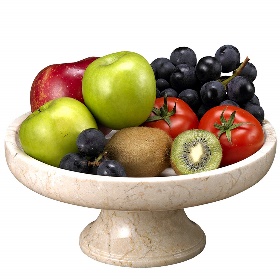 2. Объемные наглядные пособия(муляжи, чучела, модели, геометрические тела)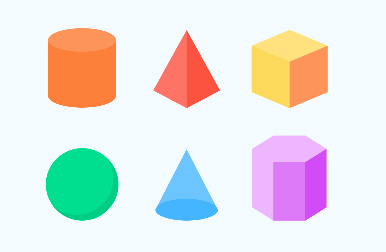 3. Дидактические игрушки(куклы, кукольная посуда, мебель, игрушечный транспорт, игрушки животных, птиц и т.п.)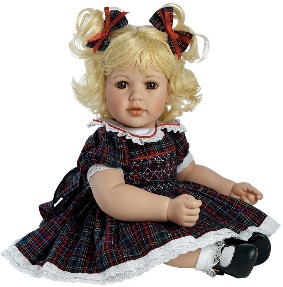 4. Изобразительные наглядные пособия(иллюстрации к сказкам, рассказам, репродукции картин, фотоматериалы, видеоматериалы, плакаты и пр.)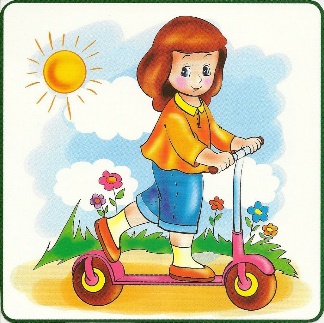 5. Графические наглядные пособия(схемы, планы, таблицы)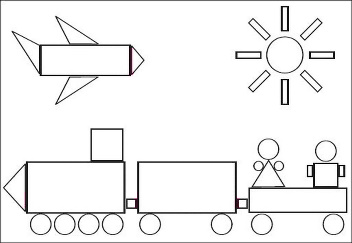 6. Рельефные наглядные пособия(рельефно-точечные и барельефные изображения, схемы, планы, таблицы)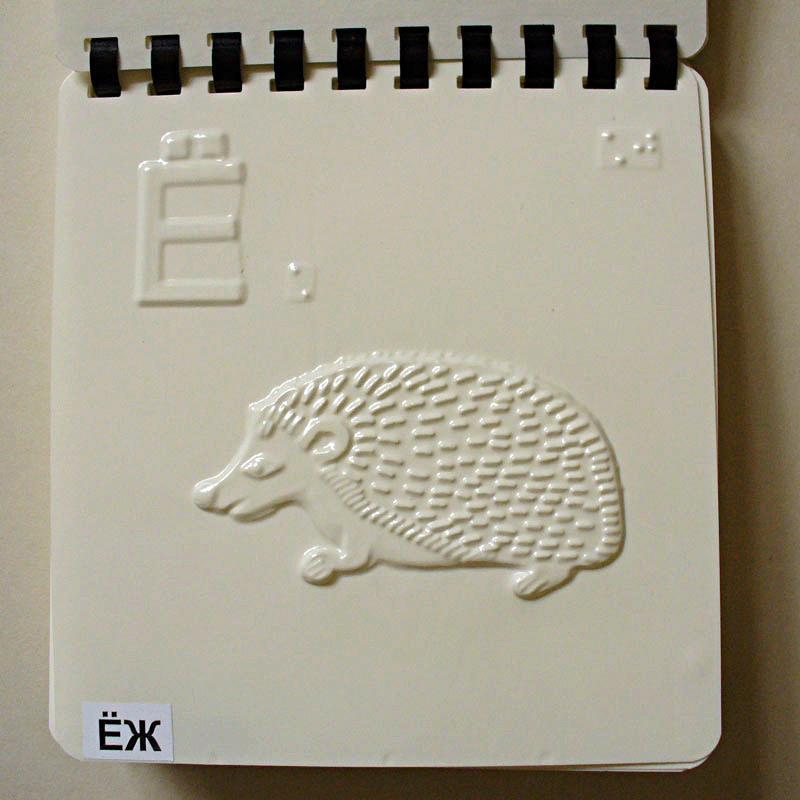 7. Символические наглядные пособия(исторические, географические, биологические карты)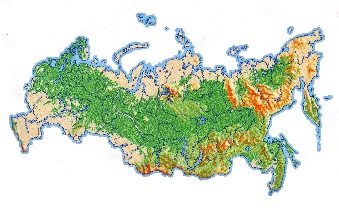 0,01-0,04 – 4-5см;0,05-0,01 – 3-4 см;0,2-0,3 - 2-3см;0,4-1,0 – 2см и меньше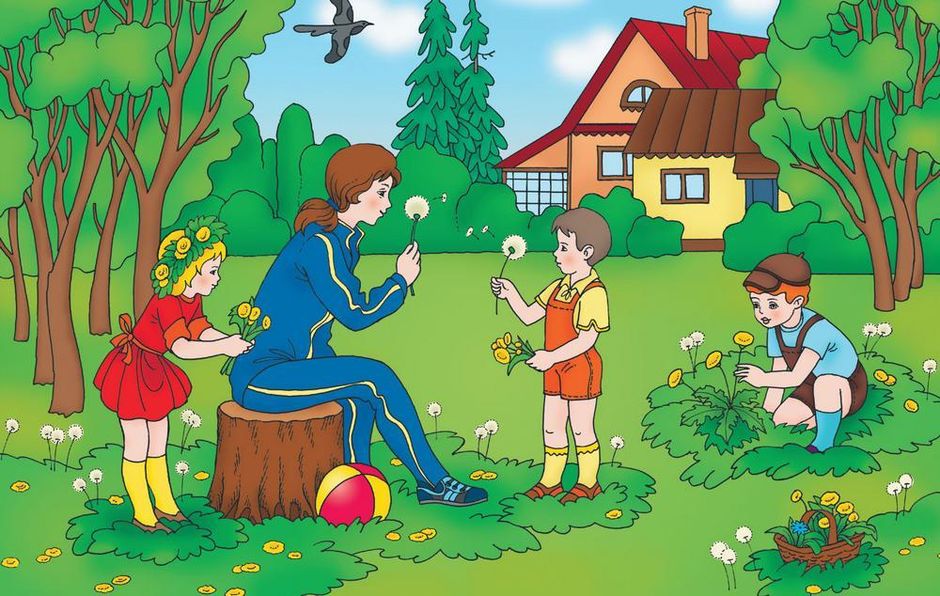 